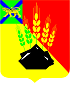     ДУМА     МИХАЙЛОВСКОГО  МУНИЦИПАЛЬНОГО   РАЙОНА       Р Е Ш Е Н И Е        с. Михайловка27.08.2015 г.                                                                                           № 691О поддержке  обращения  Думы Дальнегорского городского округа  к Губернатору Приморского краяВ.В. Миклушевскому  и  Председателю Законодательного СобранияПриморского края В.В. Горчакову       Рассмотрев обращение Думы Дальнегорского городского округа к Губернатору Приморского края В.В. Миклушевскому и Председателю Законодательного Собрания Приморского края В.В. Горчакову  по вопросу принятия Краевой программы обеспечения пожарной безопасности и противопожарной защиты образовательных учреждений муниципальных образований Приморского края,   руководствуясь Уставом Михайловского муниципального района, Дума Михайловского муниципального района  Р Е Ш И Л А:      1. Поддержать обращение Думы Дальнегорского городского округа к Губернатору Приморского края В.В. Миклушевскому и Председателю Законодательного Собрания Приморского края В.В. Горчакову.        2. Направить данное решение Губернатору Приморского края В.В. Миклушевскому  и  Председателю Законодательного Собрания Приморского края В.В. Горчакову.        3.  Настоящее решение вступает в силу со дня его принятия.Председатель Думы Михайловскогомуниципального района                                                             В.В. Остапец  